ROTARY CLUB OF JOLIET SILVER EAGLE AWARD NOMINATION FORM ‐ 2023-2024	Use separate paper if additional space is needed.Additional Volunteer/Community Service or Leadership RolesEmployment History – replace suggestions below with candidate’s information.Employer	# Years	Position/ResponsibilityEducation – replace suggestions below with candidate’s information.High School City, StateCollege City, State	(Degree)	College City, State	(Degree)Other Education/DistinctionsOrganization Membership - replace suggestions below with candidate’s information.Organization	# Years	Position/ResponsibilityProfessional/Organizational Distinctions - replace suggestions below with candidate’s information.Organization	DistinctionHobbies/Interests Submit Application to: Ms. Jane Condon Preferably via email to condon.jane@gmail.com  Please put Silver Eagle Award in subject line.ROTARY CLUB OF JOLIET SILVER EAGLE AWARD NOMINATION FORM ‐ 2023-2024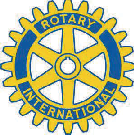 If you are nominating a volunteer for the Rotary Club of Joliet Silver Eagle Award, please complete the form below.Use separate paper if additional space is needed.  Date Received:Nominator InformationNominee InformationNominee Volunteer Service InformationWhere does nominee currently volunteer? Length of Service: Roles and Responsibilities:Nominee QuestionsWhat volunteer/community service eﬀorts diﬀerentiates this individual from others?Describe how this individual has displayed leadership and/or went “beyond the call of duty” while performing volunteer/community service. Describe any additional traits, characteristics and distinctions that brought forth this nomination.If you are nominating a volunteer for the Rotary Club of Joliet Silver Eagle Award, please complete the form below.Use separate paper if additional space is needed.  Date Received:Nominator InformationNominee InformationNominee Volunteer Service InformationWhere does nominee currently volunteer? Length of Service: Roles and Responsibilities:Nominee QuestionsWhat volunteer/community service eﬀorts diﬀerentiates this individual from others?Describe how this individual has displayed leadership and/or went “beyond the call of duty” while performing volunteer/community service. Describe any additional traits, characteristics and distinctions that brought forth this nomination.Name of organization:Length of Service:Role/Responsibilities: